KARTA ZGŁOSZENIA UCZESTNIKA DO WYJAZDU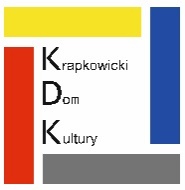  DO TETARU Lalki i Aktora w Opolu podczas  FERII ZIMOWYCH 2024W KRAPKOWICKIM DOMU KULTURYDANE UCZESTNIKA 1. Imię …………………………………………2. Nazwisko……………………………………… 3. Wiek uczestnika …………………………DANE TELEADRESOWE 1. Adres……………………………… 2. Nr telefonu rodzica/opiekuna…………………………………Plan:Zbiórka uczestników wyjazdu 9:30 w holu Krapkowickiego Domu KulturySprawdzenie obecności czas na skorzystanie z toalety i sprawy organizacyjne. Wyjazd około 10:15 spod Krapkowickiego Domu KulturyPlanowy przyjazd do Teatru Lalki i Aktora w Opolu 11:00Czas na odbiór biletów, spożycie przekąski oraz skorzystanie z toalety i sprawy organizacyjne przed spektaklem.12:00 udział w spektaklu Calineczka13:15 wyjazd w drogę powrotną14:00 Przyjazd do Krapkowic i odbiór dzieci przez rodziców/opiekunów z holu Krapkowickiego Domu Kultury Opiekunowie ze strony Krapkowickiego Domu Kultury: Anna Taboł, Grażyna Mierzwa, Małgorzata PacionOŚWIADCZENIE RODZICA/OPIEKUNA PRAWNEGO DZIECKA Wyrażam zgodę na uczestnictwo mojego dziecka/podopiecznego…………………………………………………………………………… w wyjeździe do Teatru Lalki i Aktora w Opolu w ramach organizowanych ferii zimowych 2024r.  w Krapkowickim Domu Kultury. Jednocześnie oświadczam, że stan zdrowia dziecka pozwala na udział w wyjeździe. Wyrażam zgodę, by w razie konieczności instruktor podjął decyzję o udzieleniu dziecku pomocy lekarskiej. W zajęciach mogą uczestniczyć tylko dzieci zdrowe (bez kataru, kaszlu, podwyższonej temperatury ciała, oznak osłabienia, ospałości, złego samopoczucia). Wpłacam 60zł (koszt transportu i biletu do teatru) w momencie zapisania, koszt nie podlega zwrotowi w razie rezygnacji.Oświadczam, że dziecko jest ubezpieczone od następstw nieszczęśliwych wypadków.Zapewniam niezbędną ochronę mojemu dziecku/podopiecznemu w razie objawów choroby lokomocyjnej.Dziecko będzie posiadało ze sobą drugie śniadanie przyniesione z domu, które będzie mogło spożyć przed spektaklem.